Toronto y NiagaraDuración: 4 días 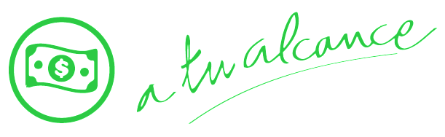 Llegadas:  diarias, 01 mayo 2023 al 28 abril 2024 (revisar suplementos para temporada alta)Mínimo 2 pasajeros.Servicios compartidos.Día 1.- TorontoTras la llegada a Toronto, traslado al hotel (no incluido).  El resto del día lo pasará como usted guste para seguir explorando la ciudad de Toronto. Alojamiento.Día 2.- TorontoDisfrute de la libertad que ofrece el bus turístico (hop on/hop off) en la ciudad de Toronto, la mayor y más diversificada ciudad de Canadá. Conozca sobre las diversas culturas y los barrios interesantes de Toronto mientras que pasean por el Centro Comercial Eaton, Chinatown, CN Tower, vieja y nueva Cámara Municipal, Casa Loma, la zona de Yorkville, la Universidad de Toronto, Centro Roger´s, Harbourfront y los edificios del Parlamento. Alojamiento.Día 3.- Toronto – Niagara – Toronto Comienza un tour por las cataratas del Niágara que les brindará una de las más espectaculares experiencias en Canadá. El recorrido hacia Niágara lo llevará a través de los pueblos de Hamilton “capital del acero de Canadá”, St. Catherines “la canasta de frutas de Ontario”, y la región vinícola de la península. Tendrán suficiente tiempo libre para tomar fotografías y admirar las espectaculares caídas de agua. El emocionante paseo en el crucero “Voyage to the Falls” está incluido, para una vista caída de la espectacular Caída de agua de Horseshoe Falls. Incluye un almuerzo y un viaje a lo largo del hermoso camino de Niagara Parkway, donde nos guiará a Niagara Gorge, atravesando la histórica comunidad de Niagara-on-the-Lake. Por la tarde, regreso a Toronto. Alojamiento.Día 4.- TorontoA la hora indicada traslado al aeropuerto (no incluido). Fin de nuestros servicios.Se necesita permiso ETA para visitar Canadá.Incluye:3 noches de alojamiento en TorontoBus turístico de Toronto (hop on/hop off) en inglés (válido por 24 horas), que incluye un crucero de temporadaExcursión de día completo a Niagara Falls, incluido almuerzo y “Voyage to the falls” en inglés (fuera de temporada, “Voyage to the falls” es sustituido por “Journey behind the falls”).Todos los impuestos aplicablesNo incluye:Boletos de avión para su llegada y salida a Canadá. Asistencia de viaje básica. (opcional asistencia de cobertura amplia, consultar con su asesor Travel Shop)Alimentos no especificados Manejo de equipaje extraTodo servicio no descrito en el precio incluyePropinas y gastos personaleseTA de ingreso a CanadáImportante:Debido al impacto del Covid – 19, todos los tours están sujetos a cambios (días de operación, incluidos, pick up, horarios). En caso que algún tour no esté disponible en el momento del viaje, estaremos ofreciendo una alternativa de tour o el reembolso del mismo.Máximo 2 menores por habitación, compartiendo con 2 adultos.Edad de los menores 0 a 11 años.El ETA es un permiso electrónico que permite a los Ciudadanos Mexicanos ingresar a Canadá y es obligación de los pasajeros solicitarla antes de viajar NO nos hacemos responsables en caso de olvido. El costo es de $7 CAD por persona y la solicitud se hace rápidamente en línea desde: www.canada.ca/eta (descripción http://www.cic.gc.ca/english/visit/eta-facts-es.asp)Los hoteles están sujetos a cambio según la disponibilidad al momento de la reserva por el tour operador. En ciertas fechas, los hoteles propuestos no están disponibles debido a eventos anuales preestablecidos. En esta situación, se mencionará al momento de la reserva y confirmaremos los hoteles disponibles de la misma categoría de los mencionados.Habitaciones estándar. En caso de preferir habitaciones superiores favor de consultar.No se reembolsará ningún traslado, visita y/o servicio en el caso de no disfrute o de cancelación del mismo.El orden de las actividades puede tener modificacionesAl momento de su registro en el hotel, una tarjeta de crédito le será requerida, esto es con el fin de garantizar que usted se compromete a no dañar la habitación y dejarla en las mismas condiciones que le fue entregada. La Tarjeta de crédito le ayudara también para abrir crédito dentro de las instalaciones del hotel para consumo interno. Manejo de Equipaje en el autobús máximo de 1 maleta por persona. En caso de equipaje adicional costos extras pueden ser cobrados en destino.  Para poder confirmar los traslados debemos recibir la información completa a más tardar 30 días antes de la salida. Si no recibimos esta información el traslado se perderá sin reembolso.HOTELES PREVISTOS O SIMILARESHOTELES PREVISTOS O SIMILARESHOTELES PREVISTOS O SIMILARESCIUDADHOTELCAT.TORONTOHOLIDAY INN TORONTO DOWNTOWN CENTRETCHECK IN - 15:00HRS // CHECK OUT- 12:00HRSCHECK IN - 15:00HRS // CHECK OUT- 12:00HRSCHECK IN - 15:00HRS // CHECK OUT- 12:00HRSTARIFA POR PERSONA EN USDTARIFA POR PERSONA EN USDTARIFA POR PERSONA EN USDTARIFA POR PERSONA EN USDTARIFA POR PERSONA EN USDTARIFA POR PERSONA EN USDSOLO SERVICIOS TERRESTRESSOLO SERVICIOS TERRESTRESSOLO SERVICIOS TERRESTRESSOLO SERVICIOS TERRESTRESSOLO SERVICIOS TERRESTRESSOLO SERVICIOS TERRESTRESDBLTPLCPLSGLMNR01 MAY - 31 OCT595520460102017001 NOV 2023 - 29 MAR 2024 / 30 MAR - 28 ABR 2024560480430890170TARIFA POR PERSONA EN USDTARIFA POR PERSONA EN USDTARIFA POR PERSONA EN USDTARIFA POR PERSONA EN USDTARIFA POR PERSONA EN USDTARIFA POR PERSONA EN USDSERVICIOS TERRESTRES Y AÉREOSSERVICIOS TERRESTRES Y AÉREOSSERVICIOS TERRESTRES Y AÉREOSSERVICIOS TERRESTRES Y AÉREOSSERVICIOS TERRESTRES Y AÉREOSSERVICIOS TERRESTRES Y AÉREOSDBLTPLCPLSGLMNR01 MAY - 31 OCT1510141013501910106001 NOV 2023 - 29 MAR 2024 / 30 MAR - 28 ABR 202414501370132017801060RUTA AÉREA PROPUESTA CON AIR CANADA SALIENDO DE LA CIUDAD DE MÉXICO: MÉXICO - TORONTO - MÉXICOIMPUESTOS (SUJETOS A CONFIRMACIÓN): 350 USD POR PASAJEROLOS VUELOS SUGERIDOS NO INCLUYEN FRANQUICIA DE EQUIPAJE - COSTO APROXIMADO 40 USD POR TRAMO POR PASAJERO.SUPLEMENTO PARA VUELOS DESDE EL INTERIOR DEL PAÍS - CONSULTAR CON SU ASESOR TRAVEL SHOPTARIFAS SUJETAS A DISPONIBILIDAD Y CAMBIO SIN PREVIO AVISO SE CONSIDERA MENOR DE 0 A 11 AÑOSVIGENCIA: 01 DE MAYO 2023 AL 28 DE ABRIL 2024CONSULTAR SUPLEMENTOS PARA TEMPORADA ALTA